 HISTÓRIA E PORTUGUÊS      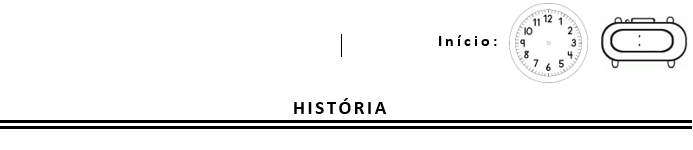 ATIVIDADE ONLINE.	ESCUTAREMOS UM POEMA DE PEDRO BANDEIRA: “MAIS RESPEITO EU SOU CRIANÇA!”https://www.youtube.com/watch?v=D2ZG2ccuWUoE OUTRO,  “QUANDO EU FOR GENTE GRANDE” DE RUTH ROCHA.https://www.youtube.com/watch?v=mRwrDODU8VAFAREMOS UM BATE PAPO SOBRE:-O QUE VOCÊ DESEJA SER QUANDO CRESCER?.O QUE  GOSTARIA DE FAZER MAS  NÃO PODE PORQUE AINDA  É CRIANÇA ?